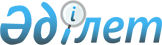 Т. Рысқұлов аудан әкімінің аппараты, ауылдық округ әкімі аппараттары мен жергілікті бюджеттен қаржыландырылатын аудандық атқарушы органдардың "Б" корпусы мемлекеттік әкімшілік қызметшілерінің қызметін жыл сайынғы бағалаудың әдістемесін бекіту туралыЖамбыл облысы Т.Рысқұлов аудандық әкімдігінің 2015 жылғы 28 тамыздағы № 284 шешімі. Жамбыл облысы Әділет департаментінде 2015 жылғы 23 қыркүйекте № 2775 болып тіркелді      РҚАО-ның ескертпесі.
Құжаттың мәтінінде түпнұсқаның пунктуациясы мен орфографиясы сақталған.

      "Қазақстан Республикасындағы жергілікті мемлекеттік басқару және өзін-өзі басқару туралы" Қазақстан Республикасының 2001 жылғы 23 қаңтардағы Заңына және "Мемлекеттік әкімшілік қызметшілердің қызметіне жыл сайынғы бағалау жүргізу және оларды аттестаттаудан өткізу қағидаларын бекіту туралы"Қазақстан Республикасы Президентінің 2000 жылғы 21 қаңтардағы № 327 Жарлығымен бекітілген Мемлекеттік әкімшілік қызметшілердің қызметіне жыл сайынғы бағалау жүргізу және оларды аттестаттаудан өткізу қағидаларының 27 тармағына сәйкес, Т. Рысқұлов ауданы әкімдігі ҚАУЛЫ ЕТЕДІ:

      1.  Т. Рысқұлов аудан әкімінің аппараты, ауылдық округ әкімі аппараттары мен жергілікті бюджеттен қаржыландырылатын аудандық атқарушы органдардың "Б" корпусы мемлекеттік әкімшілік қызметшілерінің қызметін жыл сайынғы бағалаудың әдістемесі қосымшаға сәйкес бекітілсін.

      2.  Аудан әкімі аппаратының персоналды басқару қызметі бөлімшесі заңнамада белгіленген тәртіппен осы қаулының әділет органдарында мемлекеттік тіркелуін және оның ресми жариялануын қамтамасыз етсін.

      3.  Осы қаулының орындалуын бақылау аудан әкімі аппаратының басшысы Мұратбек Тоқсанбайұлы Өмірзақовқа жүктелсін.

      4.  Осы қаулы әділет органдарында мемлекеттiк тiркелген күннен бастап күшiне енедi және оның алғашқы ресми жарияланған күнінен кейін күнтізбелік он күн өткен соң қолданысқа енгізіледі.

 Т.Рысқұлов аудан әкімінің аппараты, ауылдық округ әкімі аппараттары мен жергілікті бюджеттен қаржыландырылатын аудандық атқарушы органдардың "Б" корпусы мемлекеттік әкімшілік қызметшілерінің қызметін жыл сайынғы бағалаудың әдістемесін бекіту туралы 1. Жалпы ережелер      1.  Т. Рысқұлов ауданы әкімі аппараты, ауылдық округ әкімі аппараттары менжергілікті бюджеттен қаржыландырылатын аудандық атқарушы органдардың "Б" корпусы мемлекеттік әкімшілік қызметшілерінің қызметін жыл сайынғы бағалаудың әдістемесі (бұдан әрі – Әдістеме) "Мемлекеттік әкімшілік қызметшілердің қызметіне жыл сайынғы бағалау жүргізу және оларды аттестаттаудан өткізу қағидаларын бекіту туралы" Қазақстан Республикасы Президентінің 2000 жылғы 21 қаңтардағы № 327 Жарлығын іске асыру үшін әзірленді және Т. Рысқұлов ауданы әкімі аппараты, ауылдық округ әкімі аппараттары мен жергілікті бюджеттен қаржыландырылатын аудандық атқарушы органдардың"Б" корпусы мемлекеттік әкімшілік қызметшілерінің (бұдан әрі – қызметшілер) қызметіне жыл сайынғы бағалау жүргізу тәсілін айқындайды.

      2.  Қызметшілердің қызметін жыл сайынғы бағалау (бұдан әрі – бағалау) олардың жұмыс тиімділігі мен сапасын айқындау үшін жүргізіледі.

      3.  Бағалау мемлекеттік әкімшілік қызметте болған әрбір жыл өткен сайын, көрсетілген мерзім басталған күннен бастап үш айдан кешіктірілмей, бірақ осы лауазымға орналасқан күннен бастап алты айдан ерте емес мерзiмде жүргізіледі.

      4.  Қызметшілерді бағалау мыналардан:

      1)  қызметшінің тікелей басшысының бағалауы;

      2)  айналмалы бағалау (қызметшінің қарамағындағы немесе олардың әріптестерінің бағалауы).

      Қызметшінің тікелей басшысы оның лауазымдық нұсқаулығына сәйкес өзі бағынатын тұлға болып табылады.

      5.  Бағалау нәтижелері бойынша қызметшілер қызметіндегі кемшіліктерді жою бойынша ұсыныстар әзірленеді, олардың қызметіндегі жақсартуды қажет ететін бағыттар айқындалады, тағылымдамадан өткізу, ілгерілету бойынша ұсыныстар әзірленеді.

      6.  Қызметшінің соңғы үш жыл бойы екі "қанағаттанарлықсыз" деген баға алуы, оны аттестаттаудан өткізуге негіз болып табылады.

      Аттестаттаудан өткізу туралы шешім қабылдау кезінде алдыңғы аттестаттаудан өткізуге негіз болған бағалау нәтижелері ескерілмейді.

      7.  "Қанағаттанарлықсыз" деген баға алған қызметші мемлекеттік әкімшілік лауазымға алғаш қабылданған тұлғаға тәлімгер ретінде бекітілмейді.

      8.  Қызметшінің қорытынды бағасын тұрақты жұмыс істейтін Бағалау жөніндегі комиссия (бұдан әрі – Комиссия) бекітеді, оны қызметшіні лауазымға тағайындау және лауазымнан босату құқығы бар адам құрады.

      9.  Комиссия кемінде үш мүшеден, соның ішінде төрағадан тұрады.

      10.  Дауыс беру қорытындысы Комиссия мүшелерінің көпшілік дауысымен айқындалады. Дауыс саны тең болған жағдайда, комиссия төрағасының дауысы шешуші болып табылады.

      Аудан әкімі аппаратының бөлімше басшылары мен қызметкерлері үшін, ауылдық округ әкімдері мен ауылдық округ әкімі аппараттарының қызметкерлері үшін, сондай ақ жергілікті бюджеттен қаржыландырылатын аудандық атқарушы органдардың басшылары мен қызметкерлері үшін аудан әкімі аппаратының басшысы, ал аудан әкімінің орынбасарлары мен аудан әкімі аппарат басшысы үшін аудан әкімі комиссия төрағасы болып табылады.

      Комиссия хатшысы аудан әкімі аппараты персоналды басқару қызметі бөлімшесінің қызметкері (бұдан әрі – персоналды басқару қызметі бөлімшесі) болып табылады. Комиссия хатшысы дауыс беруге қатыспайды.

      Егер Комиссия құрамына оған қатысты бағалау жүргізілетін қызметшінің тікелей басшысы, сондай-ақ осы Әдістеменің 4-тармағы 2) тармақшасында көрсетілген қызметшілер кіретін болса, олар осы қызметшіге қатысты дауыс беруге және шешім қабылдауға қатыспайды.

 2. Бағалау жүргізуге дайындық      11.  Персоналды басқару қызметі бөлімшесі Комиссия төрағасының келісімі бойынша бағалауды өткізу кестесін әзірлейді.

      Персоналды басқару қызметі бөлімшесі бағаланатын қызметшіге, сондай-ақ осы Әдістеменің 4-тармағында көрсетілген тұлғаларға бағалау өткізуге дейін бір айдан кешіктірмей бағалау жүргізілетіні туралы хабарлайды және оларға толтыру үшін бағалау парағын жібереді.

 3. Тікелей басшының бағалауы      12.  Тікелей басшы осы Әдістеменің 1-қосымшасына сәйкес нысан бойынша тікелей басшысының бағалау парағын персоналды басқару қызметі бөлімшесінен алған күннен бастап үш жұмыс күні ішінде толтырады, қызметшіні толтырылған бағалау парағымен таныстырады және екі жұмыс күні ішінде толтырылған бағалау парағын персоналды басқару қызметі бөлімшесіне қайтарады.

      Қызметшіні толтырылған бағалау парағымен таныстыру жазбаша немесе электронды нысанда жүргізіледі.

      Қызметшінің танысудан бас тартуы құжаттарды Комиссия отырысына жіберуге кедергі бола алмайды. Бұл жағдайда персоналды басқару қызметi бөлімшесінің қызметкерi және тікелей басшы танысудан бас тарту туралы еркін нұсқада акт жасайды.

 4. Айналмалы бағалау      13.  Айналмалы бағалау қызметшінің қарамағындағы адамдардың, ал қарамағындағы адамдар болмаған жағдайда – қызметші жұмыс істейтін құрылымдық бөлімшеде лауазымды атқаратын адамның (олар болған жағдайда) бағалауын білдіреді.

      Мұндай адамдардың тізімін (үш адамнан аспайтын) қызметшінің лауазымдық міндеттері және қызметтік өзара әрекеттестігіне қарай персоналды басқару қызметі бөлімшесі бағалау жүргізілгенге бір айдан кешіктірмей анықтайды.

      14.  Осы Әдістеменің 13-тармағында көрсетілген тұлғалар осы Әдістеменің 2-қосымшасына сәйкес нысанда айналмалы бағалау парағын толтырады.

      15.  Осы Әдістеменің 13-тармағында көрсетілген тұлғалармен толтырылған бағалау парағы оларды алған күннен екі жұмыс күні ішінде персоналды басқару қызметіне жіберіледі.

      16.  Персоналды басқару қызметі бөлімшесі осы Әдістеменің 13-тармағында көрсетілген тұлғалардың орта бағасын есептейді.

      17.  Осы Әдістеменің 14-тармағында көрсетілген тұлғалардың бағалауы жасырын түрде жүргізіледі.

 5. Қызметшінің қорытынды бағасы      18.  Персоналды басқару қызметі бөлімшесі қызметшінің қорытынды бағасын мына формула бойынша Комиссия отырысына дейін бес жұмыс күнінен кешіктірмей есептейді:

            a = b + c


      a – қызметшінің қорытынды бағасы,

      b – тікелей басшының бағасы,

      c – осы Әдістеменің 13-тармағында көрсетілген тұлғалардың орта бағасы.

      19.  Қорытынды баға мына шкала бойынша қойылады:

      21 баллдан төмен – "қанағаттанарлықсыз",

      21-ден 33 балға дейін – "қанағаттанарлық",

      33 балдан жоғары – "тиімді".

 6. Комиссияның бағалау нәтижелерін қарауы      20.  Персоналды басқару қызметі бөлімшесі Комиссия төрағасымен келісілген кестеге сәйкес бағалау нәтижелерін қарау бойынша Комиссияның отырысын өткізуді қамтамасыз етеді.

      Персоналды басқару қызметі бөлімшесі Комиссияның отырысына мына құжаттарды:

      1)  толтырылған тікелей басшының бағалау парағын;

      2)  толтырылған айналмалы бағалау парағын;

      3)  қызметшінің лауазымдық нұсқаулығын;

      4)  осы Әдістеменің 3-қосымшасына сәйкес нысан бойынша қорытынды баға көрсетілген Комиссия отырысы хаттамасының жобасын тапсырады.

      21.  Комиссия бағалау нәтижелерін қарастырады және мына шешімдердің бірін шығарады:

      1)  бағалау нәтижелерін бекітеді;

      2)  бағалау нәтижелерін қайта қарайды.

      Бағалау нәтижелерін қайта қарау туралы шешім қабылдаған жағдайда Комиссия хаттамада тиісті түсіндірмемен келесі жағдайларда бағаны түзетеді:

      1)  егер қызметшінің қызмет тиімділігі бағалау нәтижесінен көп болса, бұл ретте қызметшінің қызмет нәтижесіне құжаттамалық растау беріледі;

      2)  қызметшінің бағалау нәтижесін санауда қате жіберілсе.

      Бұл ретте қызметшінің бағасын төмендетуге жол берілмейді.

      22.  Персоналды басқару қызметі бөлімшесі бағалау нәтижелерімен ол аяқталған соң бес жұмыс күні ішінде қызметшіні таныстырады.

      Қызметшіні бағалау нәтижелерімен таныстыру жазбаша немесе электронды нысанда жүргізіледі.

      Қызметшінің танысудан бас тартуы бағалау нәтижелерін оның қызметтік тізіміне енгізуге кедергі бола алмайды. Бұл жағдайда персоналды басқару қызметi бөлімшесінiң қызметкерi танысудан бас тарту туралы еркін нұсқада акт жасайды.

      23.  Осы Әдістеменің 20-тармағында көрсетілген құжаттар, сондай-ақ комиссия отырысының қол қойылған хаттамасы персоналды басқару қызметі бөлімшесінде сақталады.

 7. Бағалау нәтижелеріне шағымдану      24.  Комиссия шешіміне қызметшінің мемлекеттік қызмет істері және сыбайлас жемқорлыққа қарсы іс-қимыл жөніндегі уәкілетті органға немесе оның аумақтық департаментіне шағымдануы шешім шыққан күннен бастап он жұмыс күні ішінде жүзеге асырылады.

      25.  Мемлекеттік қызмет істері және сыбайлас жемқорлыққа қарсы іс-қимыл жөніндегі уәкілетті орган немесе оның аумақтық департаменті қызметшіден шағым түскен күнінен бастап он жұмыс күні ішінде шағым қарайды және бұзушылықтар анықталған жағдайда, мемлекеттік органға Комиссия шешімінің күшін жою туралы ұсыныс жасайды.

      26.  Қабылданған шешім туралы ақпаратты мемлекеттік орган екі апта ішінде мемлекеттік қызмет істері және сыбайлас жемқорлыққа қарсы іс-қимыл жөніндегі уәкілетті органға немесе оның аумақтық департаментіне береді.

            нысан

 Тікелей басшысының бағалау парағы      Бағаланатын қызметшінің Т.А.Ә.:_______________________________

      Бағаланатын қызметшінің лауазымы:_____________________________

            нысан

 Айналмалы бағалау парағы      Бағаланатын қызметшінің Т.А.Ә.:________________________________

      Бағаланатын қызметшінің лауазымы:

      ____________________________________________________________________________________________________________________________________

            нысан

 Бағалау жөніндегі комиссия отырысының хаттамасы      ______________________________________________________

      (мемлекеттік орган атауы) 

      Комиссия қорытындысы: 

      _________________________________________________________________________________________________________________________________________________________________________________________________________________________________________

      Тексерген: 

      Комиссия хатшысы:________________________Күні: __________________

            (Т.А.Ә., қолы


      Комиссия төрағасы:________________________Күні: __________________

            (Т.А.Ә., қолы)


      Комиссия мүшесі:_________________________ Күні: __________________

            (Т.А.Ә., қолы)


      Таныстым: __________________________________________________

            (Т.А.Ә., қолы, күні)


					© 2012. Қазақстан Республикасы Әділет министрлігінің «Қазақстан Республикасының Заңнама және құқықтық ақпарат институты» ШЖҚ РМК
				
      Аудан әкімі 

Ж. Айтақов
Т. Рысқұлов ауданы әкімдігінің
"28" тамыздағы № 284
қаулысына қосымшаТ. Рысқұлов аудан әкімінің
аппараты, ауылдық округ әкімі
аппараттарымен жергілікті
бюджеттен аржыландырылатын
аудандық атқарушы
органдардың "Б" корпусы
мемлекеттік әкімшілік
қызметшілерінің қызметін жыл
сайынғы бағалаудың үлгілік
әдістемесіне 1-қосымша№

р/н

№

р/н

Өлшем

Өлшем

Көрсеткіштің мәні (саны)

Баға (балл)

Баға (балл)

1.

1.

Бастамашылығы

Бастамашылығы

2-ден 5-ке дейін

2.

2.

Лауазымды міндеттерін орындау сапасы

Лауазымды міндеттерін орындау сапасы

2-ден 8-ге дейін

3.

3.

Әрекеттестікке икемділігі

Әрекеттестікке икемділігі

2-ден 5-ке дейін

4.

4.

Қызметтік этиканы сақтауы

Қызметтік этиканы сақтауы

2-ден 5-ке дейін

БАРЛЫҒЫ(барлық бағалардың бағасы)

БАРЛЫҒЫ(барлық бағалардың бағасы)

БАРЛЫҒЫ(барлық бағалардың бағасы)

БАРЛЫҒЫ(барлық бағалардың бағасы)

Таныстым:

Қызметші(Т.А.Ә.) _________

күні ______________________

қолы _______________________

Таныстым:

Қызметші(Т.А.Ә.) _________

күні ______________________

қолы _______________________

 

Тікелей басшы(Т.А.Ә.)_____________

күні ___________________________

қолы ___________________________

 

Тікелей басшы(Т.А.Ә.)_____________

күні ___________________________

қолы ___________________________

 

Тікелей басшы(Т.А.Ә.)_____________

күні ___________________________

қолы ___________________________

Т. Рысқұлов аудан әкімінің
аппараты, ауылдық округ әкімі
аппараттары мен жергілікті
бюджеттен аржыландырылатын
аудандық атқарушы органдардың
"Б" корпусы мемлекеттік әкімшілік
қызметшілерінің қызметін жыл
сайынғы бағалаудың үлгілік
әдістемесіне 2-қосымша№

р/н

Өлшем

Көрсеткіштің мәні

Баға (балл)

Бағынышты адам

Бағынышты адам

Бағынышты адам

Бағынышты адам

1

Жұмысты жоспарлай алу қабілеті

2-ден 5-ке дейін

2

Жұмысқа ынталандыру қабілеті

2-ден 5-ке дейін

3

Қызметтік этиканы сақтауы

2-ден 5-ке дейін

Барлығы(барлық бағалардың бағасы)

Әріптесі

Әріптесі

Әріптесі

Әріптесі

1

Топта жұмыс істей алу қабілеті

2-ден 5-ке дейін

2

Қызметтік этиканы сақтауы

2-ден 5-ке дейін

3

Лауазымды міндеттерін орындау сапасы

2-ден 5-ке дейін

Барлығы (барлық бағалардың бағасы)

Т. Рысқұлов аудан әкімінің
аппараты, ауылдық округ әкімі
аппараттары мен жергілікті
бюджеттен қаржыландырылатын
аудандық атқарушы органдардың
"Б" корпусы мемлекеттік әкімшілік
 қызметшілерінің қызметін жыл
сайынғы бағалаудың үлгілік
әдістемесіне 3-қосымша№

р/р

Қызметшінің Т.А.Ә.

Тікелей басшының бағасы

Айналмалы баға

Қорытынды баға

1

…

